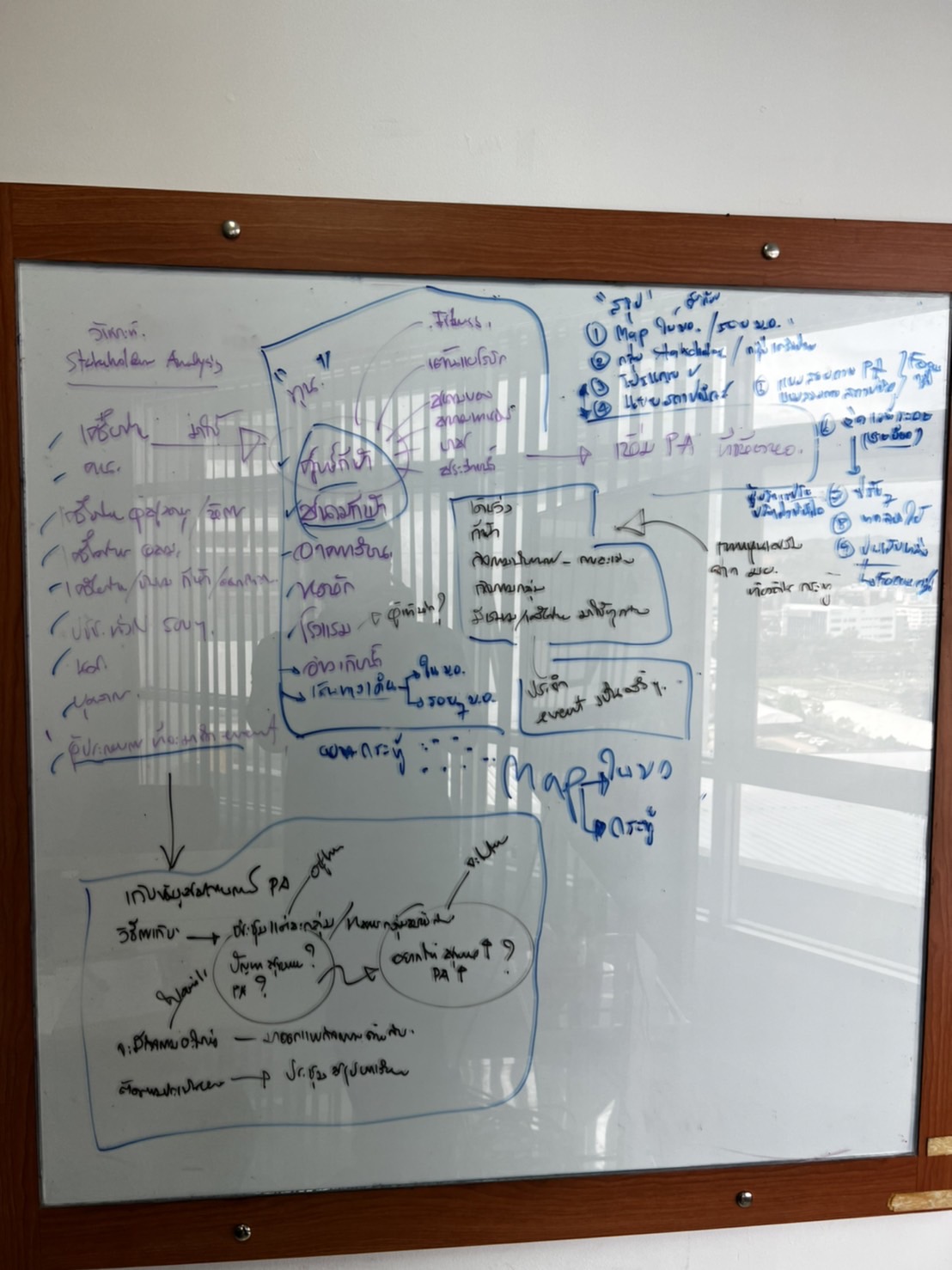 โครงการ PA ภูเก็ตพื้นที่ ม.อ. ภูเก็ต 	จากพื้นที่สาธารณะใน มอ.ยังขาดการใช้ประโยชน์ให้เต็มประสิทธิภาพ โดยเฉพาะการใช้พื้นที่เพื่อมีกิจกรรรมทางกายและการออกกำลังกายเพื่อส่งเสริมสุขภาพให้คนในพื้นที่มีสุขภาพที่ดี  เช่น ใน ม.อ.มีศูนย์กีฬาแต่คนเข้ามาใช้ประโยชน์ยังน้อยอยู่ คนรอบๆ ม.อ.ยังไม่ได้มีส่วนร่วมเข้ามาใช้ประโยชน์ 	พื้นที่สาธารณะ ม.อ.ภูเก็ต เช่น 	- ศูนย์กีฬา (มีฟิตเนส, เต้นแอโรบิค, สนามบอล, สนามเทนนิส, สนามบาส, สระว่ายน้ำ) 	- อาคารเรียน 	- หอพัก 	- โรงแรม 	- อ่างเก็บน้ำ 	ส่วนผู้ที่มีส่วนเกี่ยวข้องเข้ามาใช้ประโยชน์ มีดังนี้ 	- เครือข่ายผู้สูงอายุ/ผู้พิการ 	- อสม.	- เครือข่ายชุมชน/ชมรมกีฬา 	- ประชาชนทั่วไปรอบๆ ชุมชน ม.อ.	- นักศึกษา	- บุคลากร 	- ผู้ประกอบการ/Event 	กิจกรรมทางกายที่สามารถทำได้ใน ม.อ.ภูเก็ต 	- เดิน/วิ่ง	- กีฬา	- กิจกรรมนันทนาการ / การละเล่น 	- กิจกรรมกลุ่ม	- มีชมรม / เครือข่ายมาใช้พื้นที่ 	การเข้ามาใช้พื้นที่เป็น ประจำ หรือ Event เป็นช่วงๆ 	กระบวนการ	1. วิเคราะห์พื้นที่ใน ม.อ.ภูเก็ต ว่าสามารถใช้ประโยชน์จากพื้นที่ทำกิจกรรมโปรแกรมอะไรได้บ้าง / และจะออกแบบพื้นที่อย่างไร 	2. วิเคราะห์ผู้มีส่วนเกี่ยวข้องสามารถเข้ามาใช้ทำกิจกรรมอะไรได้บ้าง 	3. เก็บข้อมูลสถานการณ์ PA และระดมความคิดเห็นร่วมกันออกแบบการใช้ประโยชน์จากพื้นที่ ม.อ.ภูเก็ต 	การเก็บข้อมูลสถานการณ์ PA  (วางแผน: อยู่ไหน จะไปไหน ไปอย่าง ไปถึงหรือยัง)	วิธีการเก็บ > ประชุมแต่ละกลุ่มวิเคราะห์สถานการณ์ PA / เป้าหมาย อยากให้สุขภาพดีขึ้นอย่างไร/ PA ดีขึ้นอย่างไร 4. ผล4.1 Map พื้นที่ ม.อ. / รอบๆ ม.อ.4.2 กลุ่ม stakeholder / กลุ่มเครือข่าย 4.3 โปรแกรมกิจกรรม 4.4 ผลการออกแบบสถาปนิค 4.5 ผลจากแบบสอบถาม PA 4.6 จัดเวที /ปรับแบบ/ทดลองใช้/นำไปใช้(อยู่ไหน) ประชุมแต่ละกลุ่มวิเคราะห์สถานการณ์ PA / สถานการณ์สุขภาพ (จะไปไหน)สุขภาพดีขึ้น ?PA ที่เพียงพอเพิ่มขึ้น ?(ไปอย่างไร)จะมีกิจกรรมอะไร > มาออกแบบกิจกรรม (ไปถึงหรือยัง)ติดตามประเมินประเมินผล > ประชุมสรุปบทเรียน 